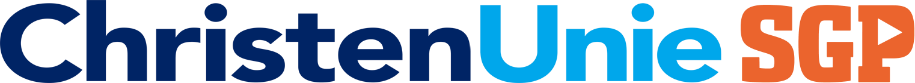 Motie "Zonder Formule 1 sneller naar een duurzame provincie"Betreft agendapunt 9: Begroting 2019.De Provinciale Staten van Noord-Holland, in vergadering bijeen op 12 november 2018 te Haarlem, ter bespreking van de Begroting 2019, constaterende dat:Het circuit van Zandvoort een aanbod heeft gehad van Formula One Management Limited om in 2020 weer een Formule 1 grand prix te organiseren (bron)In het Coalitieakkoord 2015-2019 (pagina 20) wordt gesproken over dat “milieu en duurzaamheid een onlosmakelijk onderdeel vormen van de samenleving”, en dat daarom “milieu- en duurzaamheidsaspecten, inclusief hun effecten, integraal meegenomen worden in de beleidsontwikkeling”.Bij de presentatie van het landelijk Klimaatakkoord in juni 2018 werd genoemd dat “iedereen zal moeten meedoen om het tot een succes te maken” (bron)overwegende dat:De Formule 1 volgens de laatst bekende cijfers ruim 12 duizend ton CO2 uit per wedstrijd, inclusief productie van materialen, vervoer en elektriciteitsverbruik (bron, op basis van delen van de totale jaaruitstoot door het aantal wedstrijden). Deze uitstoot gelijk staat aan de gemiddelde jaarlijkse uitstoot van CO2 van 1600 huishoudens (10% van de inwoners van Zandvoort) (bron).Het houden van een Formule 1 grand prix in Zandvoort niet alleen leidt tot grotere uitstoot van CO2, maar ook een nadelige invloed heeft op de luchtkwaliteit en leidt tot extra geluidsoverlast;Ook mensen van binnenuit de Formule 1, zoals Renault-baas Cyril Abiteboul (voormalig leverancier van de motoren van het Red Bull team van Max Verstappen) aangeven dat “We niet kunnen toekijken hoe de wereld verandert, zonder onszelf te veranderen.” (bron);Er alternatieven zijn voor de Formule 1, zoals de Formule E, die in veel sterkere mate bijdragen aan innovatie en ontwikkeling van duurzamere alternatieven;Er gezien de dringende uitdagingen op het gebied van duurzaamheid er zowel de noodzaak ligt dat partijen zowel concrete extra en onnodige uitstoot terugdringen, als duidelijk stelling nemen dat onnodige verspilling van bronnen teruggedrongen moet worden;verzoeken GS:Om publiekelijk uit te spreken dat het houden van een Formule 1 Grand Prix op het circuit van Zandvoort niet past bij de provinciale ambities en daarom ongewenst is;Om in het geval dat er een Grand Prix van Zandvoort gehouden gaat worden, te vereisen dat de bijbehorende CO2 uitstoot, luchtvervuiling en logistieke problemen gecompenseerd worden; Om te stimuleren dat bij de organisatie van autoraces op het circuit van Zandvoort duurzaamheid en innovatie centrale uitgangspunten zijn; hierover te rapporteren aan PS; en gaan over tot de orde van de dag.Michel Klein
ChristenUnie-SGP